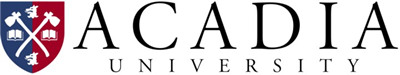 POLICIES and PROCEDURESResponsible Unit		Human ResourcesPolicy Number			C-6Date Last Updated		24 August 2017Approving Sector Head		Vice-President Administration Policy				CANCELLATION OF CLASSES - CLOSURE OF THE UNIVERSITYA.	Cancellation/Closure ProceduresDecision to Cancel/CloseIn circumstances that pose a risk to the health, well being and/or safety of employees, the President, or appropriate designate, may decide to Cancel Classes or Close the University, in which case the following would apply:Cancellation of ClassesStudents, faculty, and staff are not expected to come to campus when Acadia University cancels classes, labs, tutorials, tests and exams. The University will provide on-campus students with access to the Vaughan Memorial Library (Circulation Desk), KC Irving Environmental Science Centre, Acadia Athletic Complex, ASU Students’ Centre and other campus facilities based on the ability to provide adequate staffing and cleared walkways and roads.  Residence Buildings and Wheelock Dining Hall are deemed essential and do not close.Closure of the UniversityWhen campus is closed, all facilities are closed and scheduled activities are cancelled (including external bookings). Residence Halls and Wheelock Dining Hall will remain open. Only staff members deemed essential are required on campus during a campus closure, as determined by operational needs in accordance with supervisory direction.(c) 	Notification of Cancellation or Closure of the University	On the instruction of the President, or appropriate designate, the Office of Communications and Marketing will lead the announcement of the decision to cancel classes or close the University.  Announcements will be made by:Acadia Alert Notification sent through all Acadia email addresses. If you have registered your information on our portal (learn more on Acadia Alert webpage), you may also receive text or mobile voice mail messages. Voice mail messages sent to on-campus residence and office telephones. Please call (902) 542-2200 and press 3 to log in to your voice mailbox for a message.Emergency Information Line - 902-585-4636 (902-585-INFO) to receive a prerecorded message on campus status.Acadia website - during campus-wide emergency situations or closures, an Acadia Alert Notification bar will display information and instructions. Radio Stations (K-Rock 89.3, Magic 94.9, AVR 97.7, and CBC 106.5) will be contacted to provide public broadcast updates. Please note: the timing and content of these announcements will be at the discretion of the broadcaster.Residence Life Staff - will communicate directly with students living on campus.Fire Alarm - indicates the need to evacuate the building immediately.    Cancellation of Special EventsWhere campus facilities have been rented for functions but Acadia has made the decision to close that facility or the campus, the University department responsible for booking the rental will notify the event organizer.  The renter is responsible for communicating the cancellation to the participants.Decision to Reopen following Cancellation or ClosureOnce Acadia University staff are able to assess the required elimination of risk to the health, well being and/or safety of employees, the President, or appropriate designate, may decide to resume normal operations.Completion of Academic RequirementsThe completion of all course requirements determines whether or not credit will be given for that course, not the number of classroom or laboratory hours actually taught.  It will be the responsibility of the individual instructors to determine if it is necessary for classes, labs, tutorials, tests and exams to be made up at another time, due to cancellation of classes or closure of the University. B.	Staff Attendance during Cancellation of Classes and Closure of the UniversityCancellation or Closure prior to the commencement of the regular workday:Employees who are engaged in essential services, by virtue of their particular responsibilities, will be required to come to work.  Such employees will be entitled to equivalent time off at a later date, but not to overtime compensation.All other employees, with the exception of casual hourly-paid staff, shall receive payment for the regularly scheduled hours they would have worked, had the cancellation of classes or closure of the University not occurred. Cancellation or Closure after the workday begins:Employees who are engaged in essential services, by virtue of their particular responsibilities, will be required to remain at work.  Such employees will be entitled to equivalent time off at a later date, but not to overtime compensation.All other employees, including casual hourly-paid staff, who reported for work, will receive payment for the balance of the regularly scheduled hours they would have worked on that day.Those who did not report to work that day, or who left prior to the decision to close, will be required to use personal leave (vacation or accumulated overtime - not sick leave), or make up the time missed, for only the amount of time missed prior to the decision to close. The following are defined as “essential services” to be kept in operation when Acadia University cancels classes or closes the university:Cancellation of ClassesDepartment of Safety and SecurityStudent Affairs includingResidence LifeStudent Resource Centre (counselling)Campus Dining/Food Services and Facilities for students  Physical Plant Services including:central heating plantsnow removalcustodial support to residences emergency repair and maintenanceVaughan Memorial Library - Circulation DeskKC Irving Environmental Science CentreAcadia Students’ Centre (SUB)Acadia Athletics ComplexClosure of the UniversityDepartment of Safety and SecurityStudent Affairs includingResidence LifeCampus Dining / Food Services and Facilities for studentsPhysical Plant Services including:central heating plantsnow removalcustodial support to residencesemergency repair and maintenance